NotAlmaİlkeleri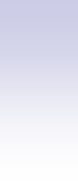 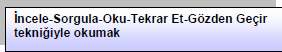 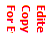 ÖnemlinoktalarıyakalamayaçalışmakDinlemeilenotalmaarasındabirdengeoluşturmakKısaltmalarvesembollerkullanmak Uyarı ve ödevleri not etmekNotalmayailkgündenbaşlamakÖzgünifadekullanmakREHBERLİK HİZMETLERİ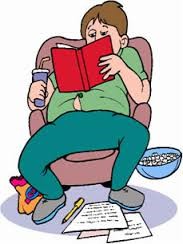 VERİMLİ DERS ÇALIŞMA TEKNİKLERİ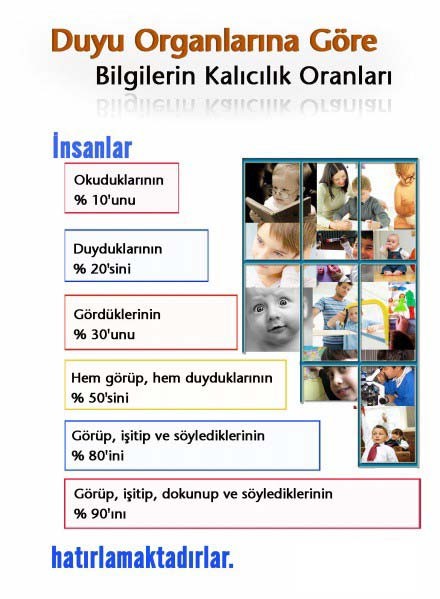 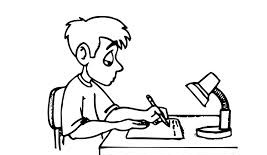 ŞEHİT SONER ENES BAYKUŞ ORTAOKULU             REHBERLİK SERVİSİ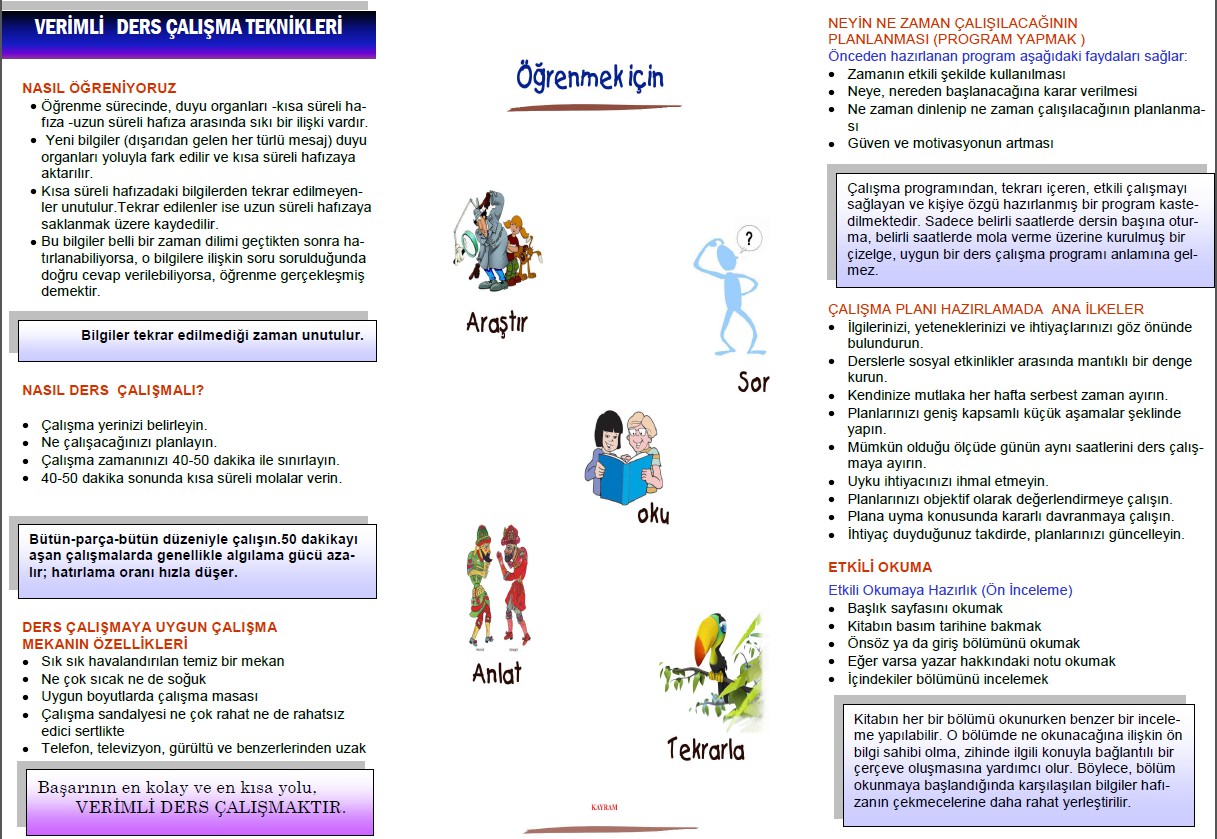 